Clovis West AreaIDAC Meeting Minutes October 3rd, 20239:45 amClovis West High SchoolLibrary Lecture Hall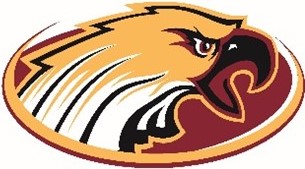  		Welcome		Purpose of IDAC Meetings                 District Opportunities for InvolvementThe purpose of district IDAC was discussed and shared with parents as well as the district wide committees parents could be involved in.  Site IDAC was discussed and explained to parents.  In addition, parent committees at the site level were shared.                    Areas of Focus- CLASSI IIICLASSI is a CUSD accountability model which helps all of our sites measure achievement in a variety of areas such as student achievement, discipline, attendance, sub-group analysis.  In addition, discipline supports were discussed, which provided interventions for struggling students, being proactive not reactive to discipline.  In addition, student engagement was reviewed through our student success conferences.                   Collaborative Mentoring-Maple CreekThe collaborative mentoring program is a program which engages Special Education students and General Education students in collaborative work and courses.  The program has supported increased inclusion of special education students and significantly changed the culture and acceptance of special education students on numerous campuses throughout the CW Area.  This will continue to expand and develop.                    Feedback and Recommendations           No additional suggestions for improvements were made by parents.  